Министерство образования и науки Удмуртской РеспубликиБюджетное профессиональное образовательное учреждение Удмуртской Республики«Удмуртский республиканский социально-педагогический колледж»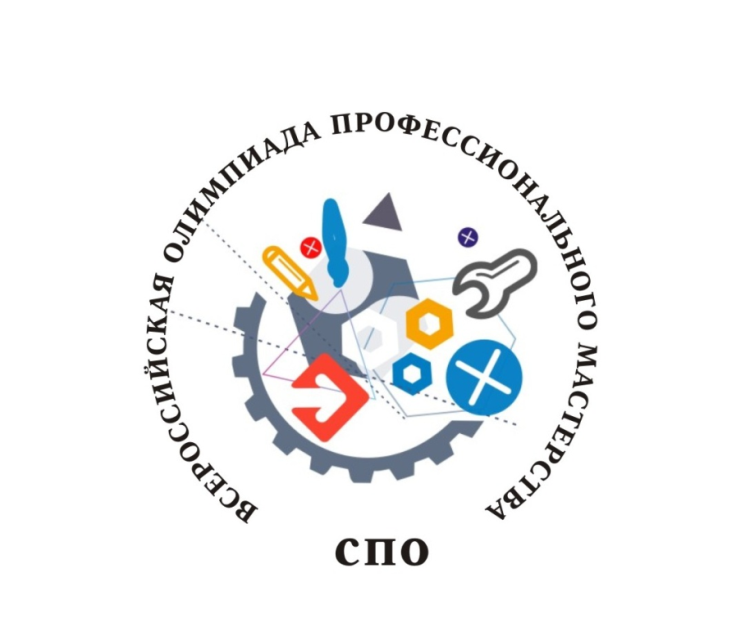 Программа проведения регионального этапаВсероссийской Олимпиады профессионального мастерства обучающихсяпо УГС СПО 44.00.00 «Образование и педагогические науки»г. Ижевск19 – 20 марта 2019 года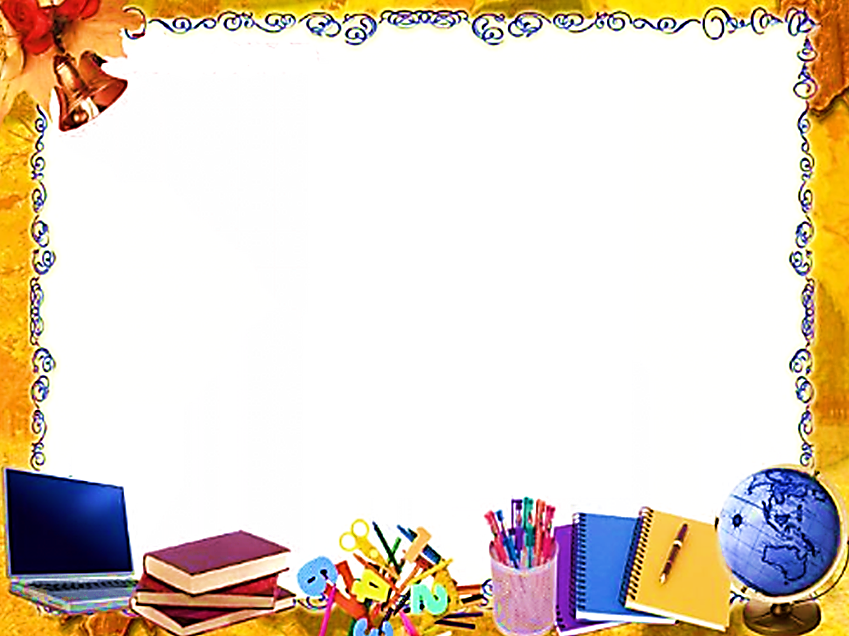 19 марта 2019 года (вторник)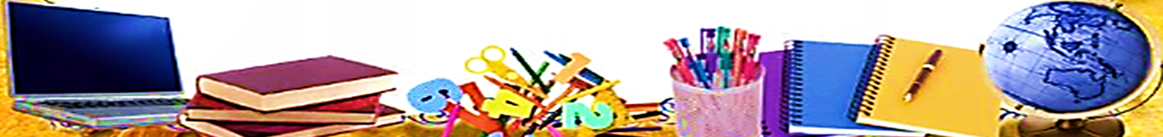 20 марта 2019 года (среда)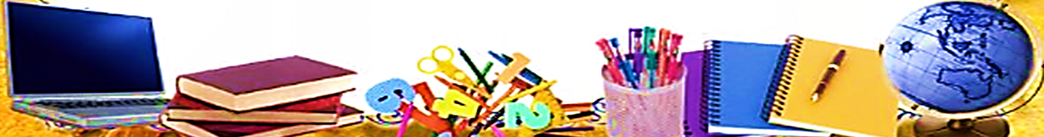 ВремяМероприятиеМесто проведения 9.00-9.55Регистрация участников и экспертовХолл 1этажа9.30-9.55ЗАВТРАК  Столовая10.00-10.30Открытие регионального этапа Всероссийской Олимпиады профессионального мастерства обучающихся  ПОО УРАктовый зал10.30-11.00Инструктаж по ТБ и ОТ,  работе  с оборудованием.Инструктаж участников по выполнению КЗинвариантной части  Комплексного задания 2 уровня Каб.203, каб.30811.00-13.00Конкурсное задание II уровня инвариантной части  Комплексного задания 2 уровня Время выполнения: 120 минутКаб.203, каб.30811.00-13.00Заседание членов жюри: Ознакомление с критериями оценки КЗ. Распределение судейства по заданиям ОлимпиадыМетод.кабинет13.00-13.30ОБЕДСтоловая13.35-13.45Инструктаж участников по выполнению КЗвариативной части  Комплексного задания 2 уровня. Жеребьёвка участников для демонстрации КЗ  «Проведение фрагмента урока/занятия»Каб.203, каб.30813.45-15.15Конкурсное задание  II уровня вариативной части (разработка технологической карты фрагмента урока /занятия)Время выполнения: 90 минутКаб.203, каб.30813.45-15.15Работа жюри по оценке конкурсного задания II уровня инвариантной части  Комплексного задания 2 уровня Метод.кабинет15.15-17.30Конкурсное задание  II уровня вариативной части (проведение урока/занятия)Каб.203, каб.30817.30-18.00УЖИНСтоловая18.00Отбытие участников к месту проживанияОбщежитие18.00-19.00Работа жюри по оценке конкурсного задания  II уровня вариативной частиКаб.20319.00Занесение результатов оценки КЗ в системуподсчета общего рейтинга участников олимпиадыКаб.209ВремяМероприятиеМесто проведения08.30 -09.00ЗАВТРАКСтоловая09.00-09.10Инструктаж участников по выполнению КЗ«Тестирование»Каб.203, каб.30809.20 -10.20Конкурсное задание I уровня «Тестирование»Время выполнения: 60 минутКаб.203, каб.30809.20 -10.20Заседание членов жюри: ознакомление с критериями оценки КЗ «Тестирование»Метод.кабинет10.20 -10.30Технический перерыв10.30 – 10.45Инструктаж участников по выполнению КЗ«Перевод профессионального текста»Каб.203, каб.30810.45 -11.45Конкурсное задание I уровня«Перевод профессионального текста»Время выполнения: 60 минутКаб.203, каб.30810.45 -11.45Работа жюри по оценке КЗ «Тестирование»Метод.кабинет11.45-12.15ОБЕДСтоловая12.20-12.30Инструктаж участников по выполнению КЗ«Задание по организации работы коллектива»Каб.203, каб.30812.30-13.30Конкурсное задание I уровня «Задание по организации работы коллектива»Время выполнения: 60 минутКаб.203, каб.30813.30-14.30Мастер-классы для участников Олимпиады101а, 30213.30-14.15Работа жюри по оценке КЗ «Задание по организации работы коллектива»Метод.кабинет14.15-15.00Занесение результатов оценки КЗ в систему подсчета общего рейтинга участников. Каб.20914.15-15.00Подготовка наградных документовМетод. каб.15.00.Награждение победителей.  Закрытие ОлимпиадыАкт. зал